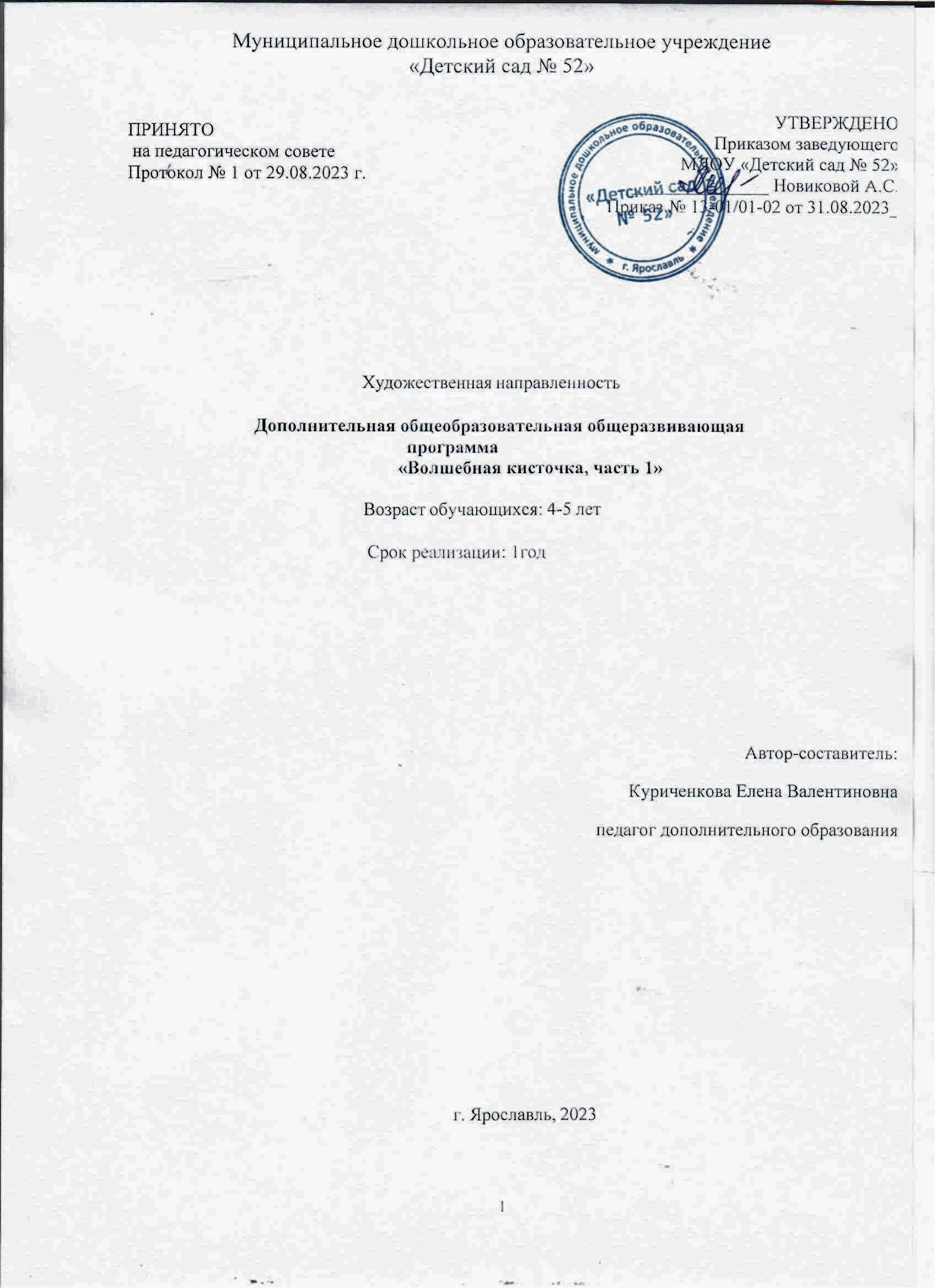 ОГЛАВЛЕНИЕ1. Пояснительная запискаДополнительная общеобразовательная общеразвивающая программа «Волшебная кисточка, часть 1» разработана и реализуется в соответствии с документами:1. Федеральный закон Российской Федерации от 29 декабря 2012 года № 273-ФЗ «Об образовании в Российской Федерации».2. Распоряжение Правительства РФ от 31 марта 2022 г. № 678-р «Концепция развития дополнительного образования детей до 2030 года». 3. Распоряжение Правительства РФ от 29 мая 2015 г. № 996-р «Стратегия развития воспитания в Российской Федерации на период до 2025 года». 4. Указ Президента Российской Федерации от 09.11.2022 № 809 "Об утверждении Основ государственной политики по сохранению и укреплению традиционных российских духовно-нравственных ценностей".5. Профессиональный стандарт «Педагог дополнительного образования детей и взрослых» (Утвержден Приказом Министерством труда и социальной защиты РФ от 05.05.2018 N298н).6. Постановление Главного государственного санитарного врача РФ от 28.09.2020 № 28 «Об утверждении СП 2.4.3648 «Санитарно-эпидемиологические требования к организациям воспитания и обучения, отдыха и оздоровления детей и молодежи».7.  Постановление Главного государственного санитарного врача РФ от 28.01.2021 N 2 "Об утверждении санитарных правил и норм СанПиН 1.2.3685-21 "Гигиенические нормативы и требования к обеспечению безопасности и (или) безвредности для человека факторов среды обитания". 8. Приказ Министерства просвещения Российской Федерации от 03.09.2019 № 467 «Об утверждении Целевой модели развития региональных систем дополнительного образования детей»;9. Приказ Министерства просвещения РФ № 533 от 30.09.2020 «О внесении изменений в «Порядок организации и осуществления образовательной деятельности по дополнительным общеобразовательным программам», утвержденный Приказом Министерства просвещения РФ от 09.11.2018 №196». 10. Приказ департамента образования Ярославской области от 27.12.2019 г. № 47-нп «Об утверждении Правил персонифицированного финансирования дополнительного образования детей в Ярославской области». 11. Устав ДОУ Актуальность программыРисование является одним из важнейших средств познания мира и развития знаний эстетического воспитания, так как оно связано с самостоятельной практической и творческой деятельностью ребенка. В процессе рисования у ребенка совершенствуются наблюдательность и эстетическое восприятие, художественный вкус и творческие способности. Рисуя, ребенок формирует и развивает у себя определенные способности: зрительную оценку формы, ориентирование в пространстве, чувство цвета.Также развиваются специальные умения и навыки: координация глаза и руки, владение кистью руки.Систематическое овладение всеми необходимыми средствами и способами деятельности обеспечивает детям радость творчества и их всестороннее развитие (эстетическое, интеллектуальное, нравственно- трудовое, физическое). А также, позволяет плодотворно решать задачи подготовки детей к школе.Работы отечественных и зарубежных специалистов свидетельствуют, что художественно – творческая деятельность выполняет терапевтическую функцию, отвлекая детей от грустных, печальных событий, обид, снимая нервное напряжение, страхи. Вызывает радостное, приподнятое настроение, обеспечивает положительное эмоциональное состояние каждого ребенка.Период дошкольного детства - это один из самых благоприятных этапов в общении детей с изобразительным искусством и	развитии у них способностей к изобразительной деятельности.Новизна и оригинальность программы заключается в целенаправленной деятельности по обучению основным навыкам художественно- творческой деятельности, необходимой для дальнейшего развития детского творчества.Становлению таких мыслительных операций -как анализ, синтез, сравнение, уподобление, обобщение, которые делают возможными усложнения всех видов деятельности (игровой, художественной, познавательной, исследовательской, учебной).Основными принципами при составлении данной программы стали: стремление к развитию детского воображения, творческой самостоятельности в решении поставленных задач, поддержание постоянного интереса к занятиям. Программой предусмотрено, чтобы каждое занятие было направлено на овладение основами изобразительного искусства, на приобщение детей к активной познавательной и творческой работе.Интегративный характер основан на включении в образовательную программу таких видов искусств, как литература, музыка, история, психология. Они присутствуют в тесной взаимосвязи, оказывая помощь при создании целостного образа. Как следствие этого - погружение в разнообразные эмоциональные состояния, настроения, чувства.Программа дополнительного образования предусматривает сочетание исполнительской и творческой деятельности посредством самостоятельного определения изображения своей композиции.В образовательном процессе преобладающую роль играют диалоговые формы, способы взаимодействия и сотрудничества.Цель программы – развитие творчества, эстетического вкуса, и воображения посредством обучения детей изображению предметов и явлений как образного отражения жизненных впечатлений.Задачи программы:Обучающие:-обучать технике изобразительной деятельности и работе с различными художественными материалами, сочетая их в одной работе.Развивающие:- развивать у детей творческую самостоятельность и активность.-развивать потребность выражать художественными средствами свои чувства, переживания, отношение к окружающему миру;-развивать внимание, память, воображение. Воспитательные:-воспитывать устойчивый интерес к искусству изанятиям художественным творчеством;-воспитывать трудолюбие, усидчивость, аккуратность, умение доводить начатое до конца;-воспитывать у детей способность смотреть на мир и видеть его глазами художников, замечать и творить красоту.-воспитывать положительное отношение ребенка к сотрудничеству с взрослым, с детьми,   к собственной деятельности, ее результату.Направленность программы:Дополнительная общеобразовательная общеразвивающая программа «Волшебная кисточка, часть 1» имеет художественную направленность.Адресат программы:Программа адресована обучающимся 4-5 лет.На программу зачисляются все желающие. Занятия проводятся в группах по 10-12 человек, сочетая принцип группового обучения с индивидуальным подходом.Объем и срок обучения программы: 1 год (модуль)Формы организации образовательной деятельности: учебные занятия, которые строятся с учетом обучающей, воспитательной и развивающей стороной педагогического процесса.Режим занятий: Занятия проводятся 1 раз в неделю в течение 9 месяцев (с сентября по май).Продолжительность одного занятия 20 минут, что составляет академический час.Всего занятий – 36. Всего часов – 36 часа.Форма обучения: очнаяРабота с родителями:- информирование- открытые занятия- выполнение рекомендаций по закреплению пройденного материала на занятияхПланируемые результаты:В результате освоения программы обучающиеся:- будут владеть: техникой изобразительной деятельности и с различными художественными материалами, сочетая их в одной работе.- будут проявлять: творческую самостоятельность и активность; потребность выражать художественными средствами свои чувства, переживания, отношение к окружающему миру; устойчивый интерес к искусству и занятиям художественным творчеством; трудолюбие, усидчивость, аккуратность, умение доводить начатое до конца.Формы отслеживания результатов:- формы подведения итогов обучения: открытое занятие;- формы итоговой аттестации обучающихся: мониторинг2. Учебно-тематический план3. Календарно-тематический план4. Содержание программыТема: Путешествие в страну сказокДанное занятие вводное, дети знакомятся с изобразительными материалами и правилам их использования.Тема: Цыплята –шалунишки.Детям предлагается изобразить незамысловатый образ цыпленка посредством рисования округлых форм.Тема: «Бархатцы-цветы солнца».Во время занятия дети знакомятся с садовым цветком - бархатцем, с его строением и внешним видом . Затем им предлагается передать образ цветка на листе бумаги, используя во время работы разные приемы работы с кисточкой (примакивание, рисование полным ворсом и кончиком кисти).Тема: « Осенний лес»На занятии дети знакомятся с жанром искусства- пейзаж, обучаются составлению композиции, умению передавать свои наблюдения. Дети знакомятся с возможностью изображения нетрадиционным способом- оттиском бумаги.Тема: Овощи на тарелочкеДети знакомятся с жанром искусства- натюрморт. Учатся изображать предметы овальной, треугольной и круглой формы, передавая их признаки. На занятии детьми отрабатывается технический навыкТема: ЕжикиНа данном занятии дети учатся получать новый цвет путем смешивания красок. Создавать образ лесного жителя ежика, передавая его характерные черты, круглую форму тела, вытянутую мордочку, короткие лапки и иголки. Детям так же предлагается дополнить работу по их желанию.Тема: Рыбки в аквариуме.На занятии детям предлагается изобразить обитателей аквариума, которые плавают в разных направлениях. Дети учатся передавать образ рыб, составляя их из геометрических фигур.Тема: Мишутка.Дети учатся передавать в рисунках образ мягкой игрушки, закрепляя умение составлять его из геометрических округлых фигур. Так же внимание уделяется формированию технической стороны процесса.Тема: «Грузовая машинка».Дети знакомятся с грузовым транспортом, на занятии проводится словарная работа (кузов, кабина, колеса). При изображении дети передают образ машины с помощью геометрических фигур. На этом занятии дети обучаются рисованию квадрата и прямоугольника.Тема: Зимушка- зимаДети продолжают знакомиться с жанрами искусства. Учатся отображать свои впечатления в работах, строить композицию, аккуратно пользуясь изобразительными материалами.Тема: СнегириДети создают образ птицы, передавая характерные ее черты: цвет, форма, размер.Тема: Зайка на опушкеНа занятии детям предлагается поэкспериментировать в создании образа зайца. Тело дети рисуют с помощью нетрадиционной техники - оттиск мятой бумагой, а детали прорисовывают кистью. Далее детям предлагается дополнить работу элементами пейзажа, дорисовать снег, кусты и т.д.Тема: Рисование по сказке «Рукавичка»Дети знакомятся со сказкой «Рукавичка» и «помогают» сказочным героям обрести свой дом. Дети украшают декоративными элементами варежку для героя, которому они ее бы хотели подарить.Тема: Портрет клоунаНа занятии дети знакомятся еще с одним жанром искусства- портрет, с профессиями цирка. Ребятам предлагается стать гримерами и подготовить к выступлению клоуна.Тема: МатросНа занятии воспитанники знакомятся с профессией матрос. Дети учатся рисовать человека, стараясь передать пропорции.Тема: КорабликНа занятии дети знакомятся с водным транспортом, учатся рисовать его с помощью составления геометрических фигур.Тема: 33 коровыНа занятии дети продолжают учиться передавать образ домашнего животногоТема: ЖирафС помощью геометрических фигур на занятии дети рисуют образ жирафа, прорисовывая длинную шею, маленькую голову. Детям предлагается так же дополнить работу пейзажем.Тема: Цветы для мамочкиДети рисуют открытку для мамы, используя нетрадиционную технику рисования. Печать пластилиновой заготовкой роз. Учатся составлять уравновешенную композициюТема: Весна пришлаДети продолжают знакомиться с жанрами искусства. Учатся отображать свои впечатления от просыпающейся природы в своих работах, строить композицию, аккуратно пользуясь изобразительными материалами.Тема: Девочка пляшетНа данном занятии дети вновь учатся рисовать человека, соблюдать пропорции при его построении. Продолжают формироваться умения пользоваться изобразительными материалами.Тема: Кактус в горшкеНа занятии дети знакомятся с комнатным растением-кактус. Учатся передавать образ цветка в своих работах, закрепляют знания о натюрморте.Тема: «Дом, в котором ты живешь»Дети продолжают учиться отображать свои впечатления в своих работах, учатся с помощью прямоугольной формы рисовать свои дом, окна в нем.Тема: Ракета в космосеДетям предлагается пофантазировать и с помощью нетрадиционной техники карандаш восковой+ акварель нарисовать космический пейзаж.Тема: Петя-Петя-петушокДети рисуют образ петуха, передают его характерные черты, используя яркие краски.Тема: Котик – котенька, котокНа занятии детям предлагается нарисовать игривого котенка, самостоятельно определив его окрас. Дети передают образ с помощью геометрических фигур, стараясь передать движение животного.Тема: ТанкДети знакомятся с военной техникой, учатся передавать особенности данного транспорта в своих рисунках. Продолжают обучаться техническим навыкам.Тема: На дне морскомДетям предлагается, используя нетрадиционные техники, нарисовать морское дно и обитателя-медузу. Дети учатся составлять композицию.Тема: Расписной лугДети учатся передавать впечатления от природы лета, используя яркие краски при составлении пейзажа.Тема: БабочкиДети знакомятся с нетрадиционной техникой-монотипией. Посредствам ее учатся изображать симметричный рисунок. Украшать крылья насекомого яркими цветовыми пятнами. 5. Обеспечение программыМетодическое обеспечениеКадровое обеспечениеКомпетентность педагога в вопросах реализации как традиционных техник изобразительной деятельности, так и нетрадиционных в работе с детьми дошкольного возраста.Материально-техническое обеспечение Для успешной деятельности изостудии нужны следующие условия:Оборудование Количество (штук) зависит от наполняемости группСтолы учебныеСтульяШкафы для хранения натурфондаШкафы для хранения книг и детских работМольбертыКомпьютерНаглядные таблицы и пособияЖивотныеПтицыНасекомыеРепродукции иллюстраций художниковРепродукции поэтов и писателейКниги по изобразительному искусству (русскому и зарубежному)Художественные материалыКраски акварельныеКраски гуашьВосковые карандашиКисти беличьи (круглые и плоские)Кисти щетинныеБумага (А4-формат, А3-формат)Карандаши графитные (ТМ, М, 2М)РезинкаПалитраБаночки для водыФломастерыЦветные карандашиОдежда По желанию детей, фартук или халат.6. Мониторинг образовательных результатовДва раза в год (в конце и в начале обучения) проводится диагностическое обследование детей. В начале года, полученные данные позволяют скорректировать работу, учитывая индивидуальные возможности каждого ребенка. В конце года, полученные знания позволяют оценить уровень развития и правильность подобранных методов и приемов для работы. Для проведения диагностики используется критерии , разработанные Т.С.Комаровой.Оценка результатов работы строится на основе анализа продукта деятельности и анализа процесса деятельности, которые включают в себя следующие критерии.7. Контрольно-измерительные материалыКритерии анализа продукта деятельности:- Предметное изображение, правильная передача в изображении предмета: пропорций; формы; строения.- Композиционное решение: правильное расположение на листе; правильное соотношение предметов по величине;- Цветовое решение: выбор правильного цвета; разнообразие цветовой гаммы.Критерии анализа процесса деятельности: уровень самостоятельности;отношение ребенка к процессу.Результаты освоения программы:Высокий уровень: дети умеют размещать изображение на листе в соответствии с размером, точно передают форму изображаемых предметов, верно располагают части, соблюдают пропорции при передаче. Дети проявляют самостоятельность в цветовом решении, при этом выбранная ими цветовая гамма соответствует замыслу и характеристике изображения. Дети проявляют интерес к творчеству и эмоционально откликаются на созданные ими работы. Дети свободно владеют изобразительными средствами, работают аккуратно.Средний уровень: дети в процессе рисования мало проявляют самостоятельность, чаще опираются на наблюдение. Композиционное решение не всегда правильное, преобладает расположение предметов на полосе листа, при этом в передаче формы, строения предмета и его пропорций имеются незначительные искажения. В выборе цвета дети отступают от реальности, их выбор чаще случайный.При работе с изобразительными материалами не всегда правильно держат кисть и карандаш, не совсем правильно пользуются красками.Низкий уровень: дети не могут самостоятельно создавать изображение, работают по указанию. Композиция не продумана, носит случайный характер, форма, строение и пропорции изображенных предметов переданы неверно. Цветовое решение не соответствует реальности, работа выполнена одним-двумя случайно выбранными цветами. Интерес к творчеству не проявляется, дети безразличны к продукту своей деятельности. Технические навыки не сформированы.8. Список литературы и информационных источников1. Венгер А.Л. Психологические рисуночные тесты: Иллюстрированное руководство. - М.: Владос-Пресс, 2006.2. Выготский Л.С. Воображение и творчество в детском возрасте. - М.: Просвещение, 1967.3. Выготский Л.С. Педагогическая психология./ Под ред. В. В. Давыдова.- М.: Педагогика - Пресс, 1999. - 536с.4. Галанов	А.С.,	Коршелова	С.Н.,	Куликова	С.Л.	Занятия	с дошкольниками по изобразительному искусству. - М.: ТЦ Сфера, 2002.5. Григорьева Г.Г. Изобразительная деятельность дошкольников. - М.: ИЦ Академия, 1997.6. ГригорьеваГ.Г.	Игровые	приёмы	в	обучении	дошкольников изобразительной деятельности.-М.: АСАDЕМА, 2000.7. Давидчук А.Н. Конструктивное творчество дошкольников. - М.: Просвещение, 1973.8. ДаглдиянК. Т. Декоративная композиция/ учеб. пособие.-Ростов н/Д.: Феникс, 2010. – 312с.9. Доронова Т.Н. Природа, искусство и изобразительная деятельность детей. - М.: Просвещение, 1999.10. Лабунская Г.В. Изобразительное творчество детей. - М.: Просвещение, 1965.11. Лыкова И.А. «Цветные ладошки» - авторская программа М: Карапуз- дидактика,2007 г.12. Б.М. Мудрость красоты: О проблемах эстетического воспитания: Кн. для учителя. М.: Просвещение, 1987.13. Самсонов П.А., Боджсон Б. Основы техники рисования цветным карандашом. – М.: Попурри, 2010.14. Соломенникова О.А. Радость творчества. Ознакомление детей 5-7 лет  снародным искусством. - М.: Мозаика-Синтез, 2005.15. Торшилова Е.М., Морозова Т.В. Развитие эстетических способностей детей 3-7 лет (теория и диагностика). - М.: НИИ ХВ РАО, 1994.16. Уткин П.И., Королева Н.С. Народные художественные промыслы. - М.: Высшая школа, 1992.№ТемаВсего часовТеорияПрактика1Путешествие в страну красок10.50.51Цыплята-шалунишки10,50,52Бархатцы-цветы солнца10.50,53Осенний лес20,51,54Овощи на тарелочке10,50,55Ежики10,50,56Рыбки в аквариуме10,50,57Мишутка10,50,58Грузовая машинка10,50,59Зимушка- зима20,51,510Снегири10,50,511Веселые снеговички10,50,512Сказочный гномик10,50,513Избушка на курьих ножках10,50,514Зайка на опушке10,50,515Рисование по сказке «Рукавичка»10,50,516Портрет клоуна10,50,517Матрос10,50,518Кораблик10,50,51933 коровы10,50,520Жираф10,50,521Цветы для мамочки10,50,522Весна пришла20,51,523Девочка пляшет10,50,524Кактус в горшке10,50,525«Дом в котором ты живешь»10,50,526Ракета в космосе10,50,527Петя-Петя петушок10,50,528Котик – котенька, коток10,50,529Танк10,50,530На дне морском10,50,531Расписной луг10,50,532Бабочки10,50,536ИТОГО361818МесяцДатаДатаТема занятияКол-во часовФорма контроляМесяцПо плануПо фактуТема занятияКол-во часовФорма контроляСентябрь19.09Путешествие в страну красок1Фото отчетОткрытое занятиеСентябрь26.09Цыплята-шалунишки1Фото отчетОткрытое занятиеОктябрь03.10Бархатцы-цветы солнца1Фото отчетОткрытое занятиеОктябрь10.10Осенний лес1Фото отчетОткрытое занятиеОктябрь17.10Осенний лес1Фото отчетОткрытое занятиеОктябрь24.10Овощи на тарелочке1Фото отчетОткрытое занятиеОктябрь31.10Ежики1Фото отчетОткрытое занятиеНоябрь07.11Рыбки в аквариуме1Фото отчетОткрытое занятиеНоябрь14.11Мишутка1Фото отчетОткрытое занятиеНоябрь21.11Грузовая машинка1Фото отчетОткрытое занятиеНоябрь28.11Зимушка- зима1Фото отчетОткрытое занятиеДекабрь05.12Зимушка- зима1Фото отчетОткрытое занятиеДекабрь12.12Снегири1Фото отчетОткрытое занятиеДекабрь19.12Веселые снеговички1Фото отчетОткрытое занятиеДекабрь26.12Сказочный гномик1Фото отчетОткрытое занятиеЯнварь09.01Избушка на курьих ножках1Фото отчетОткрытое занятиеЯнварь16.01Зайка на опушке1Фото отчетОткрытое занятиеЯнварь23.01Рисование по сказке «Рукавичка»Фото отчетОткрытое занятиеЯнварь30.01Портрет клоуна1Фото отчетОткрытое занятиеФевраль06.02Матрос1Фото отчетОткрытое занятиеФевраль13.02Кораблик1Фото отчетОткрытое занятиеФевраль20.0233 коровы1Фото отчетОткрытое занятиеФевраль27.02Жираф1Фото отчетОткрытое занятиеФевраль1Фото отчетОткрытое занятиеМарт05.03Цветы для мамочки1Фото отчетОткрытое занятиеМарт12.03Весна пришла 1Фото отчетОткрытое занятиеМарт19.03Весна пришла1Фото отчетОткрытое занятиеМарт26.03Кактус в горшке1Фото отчетОткрытое занятиеАпрель02.04Девочка пляшет1Фото отчетОткрытое занятиеАпрель09.04Петя-Петя петушок1Фото отчетОткрытое занятиеАпрель16.04Дом, в котором ты живешь1Фото отчетОткрытое занятиеАпрель23.04Ракета в космосе1Фото отчетОткрытое занятиеАпрель30.04Котик – котенька, коток1Фото отчетОткрытое занятиеМай07.05На дне морском 1Фото отчетОткрытое занятиеМай14.05Бабочки1Фото отчетОткрытое занятиеМай21.05Расписной луг1Фото отчетОткрытое занятиеМай28.05Бабочки1Фото отчетОткрытое занятиеИТОГО:36РазделМетоды образовательного процесса (в рамках занятия)Дидактический материалФорма аттестации/контроляВолшебная кисточкаМетоды: словесные, наглядные, практические.Технологии: разноуровневое обучение, технология коллективногообучения, информационно- коммуникативные технологии, здоровьесберегающие.Репродукции картин, иллюстрации.Фото отчет